ZAMAWIAJĄCY:	Załącznik nr 2 Zał. nr 2 Oświadczenie Wykonawcyskładane na podstawie art. 125 ust. 1 Ustawy z dnia 11 września 2019r. - Prawo zamówień publicznych (tj. Dz.U.2023.1605 ze zm.)  (dalej jako: ustawa Pzp), OŚWIADCZENIE DOTYCZĄCE SPEŁNIANIA WARUNKÓW UDZIAŁU W POSTĘPOWANIU 
Na potrzeby postępowania o udzielenie zamówienia publicznego pn. Dostawa materiałów wykończeniowych na potrzeby PPDB Sp. z o.o. w ramach realizowanej inwestycji pn.: Utworzenie domu dla matek z małoletnimi dziećmi  i kobiet w ciąży w Powiecie Sokólskim.(nazwa postępowania),prowadzonego przez POWIATOWE PRZEDSIĘBIORSTWO DROGOWO – BUDOWLANE Sp. z o.o.,z siedzibą w Sokółce, ul. Torowa 12, 16-100 Sokółka(oznaczenie Zamawiającego),oświadczam, co następuje:Oświadczam, że spełniam warunki udziału w postępowaniu określone przez Zamawiającego w Specyfikacji Warunków Zamówienia - Instrukcji dla Wykonawców.Oświadczam, że wszystkie informacje podane w powyższym oświadczeniu są aktualne i zgodne z prawdą oraz zostały przedstawione z pełną świadomością konsekwencji wprowadzenia Zamawiającego w błąd przy przedstawianiu informacji.OŚWIADCZENIE DOTYCZĄCE PRZESŁANEK WYKLUCZENIA Z POSTĘPOWANIANa potrzeby postępowania o udzielenie zamówienia publicznego pn.Dostawa materiałów wykończeniowych na potrzeby PPDB Sp. z o.o. w ramach realizowanej inwestycji pn.: Utworzenie domu dla matek z małoletnimi dziećmi  i kobiet w ciąży w Powiecie Sokólskim.(nazwa postępowania),prowadzonego przez POWIATOWE PRZEDSIĘBIORSTWO DROGOWO – BUDOWLANE Sp. z o.o.,z siedzibą w Sokółce, ul. Torowa 12, 16-100 Sokółka(oznaczenie Zamawiającego),oświadczam, co następuje:OŚWIADCZENIA DOTYCZĄCE WYKONAWCY:Oświadczam, że nie podlegam wykluczeniu z postępowania na podstawie art. 108 ust. 1 Ustawy Pzp.Oświadczam, że nie podlegam wykluczeniu z postępowania na podstawie art. 109 ust. 1 pkt 4); 5); 7); 8); 10) Ustawy Pzp.Oświadczam, że zachodzą w stosunku do mnie podstawy wykluczenia z postępowania na podstawie art. _______________________________________________________________________________________ Ustawy Pzp(podać mającą zastosowanie podstawę wykluczenia spośród wymienionych w art. 108 ust. 1  pkt 1,2 i 5 lub art. 109 ust. 1 pkt 4, 5 i 7, 8, 10 Ustawy Pzp).Jednocześnie oświadczam, że w związku z ww. okolicznością/okolicznościami, na podstawie art. 110 ust. 2 Ustawy Pzp podjąłem następujące środki naprawcze: ________________________________________________________________________________________________________________________________________________________________________________________Oświadczam, że nie zachodzą w stosunku do mnie przesłanki wykluczenia z postępowania na podstawie art.  7 ust. 1 ustawy z dnia 13 kwietnia 2022r. o szczególnych rozwiązaniach w zakresie przeciwdziałania wspieraniu agresji na Ukrainę oraz służących ochronie bezpieczeństwa narodowego (Dz. U. poz. 835).Oświadczam, że wszystkie informacje podane w powyższych oświadczeniach są aktualne i zgodne z prawdą oraz zostały przedstawione z pełną świadomością konsekwencji wprowadzenia Zamawiającego w błąd przy przedstawianiu informacji.INFORMACJA  DOTYCZĄCA DOSTĘPNOŚCI DO podmiotowych środków dowodowych, KTÓRE MOŻNA UZYSKAĆ ZA POMOCĄ bezpłatnych i ogólnodostępnych baz danych, w szczególności rejestrów publicznych w rozumieniu Ustawy z dnia 17 lutego 2005r. o informatyzacji działalności podmiotów realizujących zadania publiczneInformacje dotyczące dostępności do podmiotowych środków dowodowych (np. adresy baz danych, rejestrów publicznych):KRS __________________________https://ems.ms.gov.pl/____________________________________________CEIDG ________________________https://prod.ceidg.gov.pl______________________________________________________________________________________________________________________________________________________________________________________________________________________________Oświadczam, że wszystkie informacje podane w powyższym oświadczeniu są aktualne i zgodne z prawdą oraz zostały przedstawione z pełną świadomością konsekwencji wprowadzenia Zamawiającego w błąd przy przedstawianiu informacji.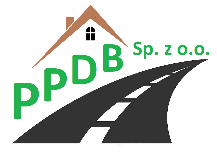 POWIATOWE PRZEDSIĘBIORSTWO DROGOWO – BUDOWLANE Sp. z o.o.z siedzibą w Sokółce, ul. Torowa 12, 16-100 Sokółka, wpisana do rejestru przedsiębiorców Krajowego Rejestru Sądowego pod numerem KRS 0001012242 prowadzonego przez Sąd Rejonowy w Białymstoku, XII Wydział Gospodarczy Krajowego Rejestru Sądowego, NIP 5451826271, REGON 524128964, kapitał zakładowy 5 000,00 zł, tel. 85 711 89 09, 85 711 89 10Podpisano:________________ dn. ________________                (Miejscowość)___________________________________Podpis(y) osoby(osób) upoważnionej(ych) (należy podpisać kwalifikowanym podpisem elektronicznym lub podpisem zaufanym lub podpisem osobistym)